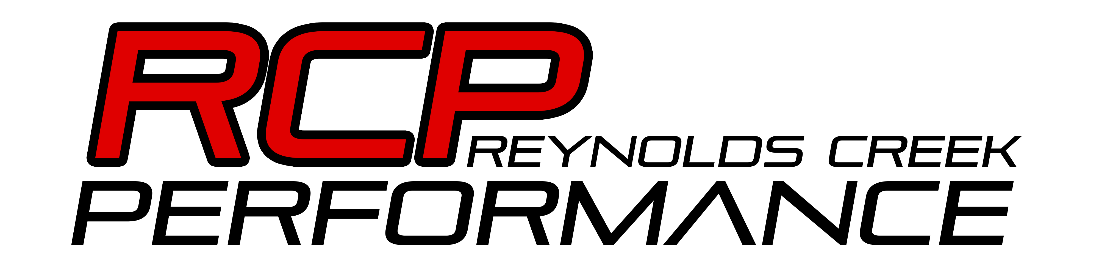 Pre-Tune ChecklistElectrical components in working condition.Battery and alternator in good shape.Wiring clean (No hacked up wiring, wires routed away from heat sources and moving parts, no short or open circuits.)All sensors installed, working and plugged in.Engine, transmission and drivetrain must be checked BEFORE tuning.No leaks (oil, coolant, transmission, etc.)All fluids checked and full.Good compression on all cylinders.No abnormal noises from engine or drivetrain.Valvetrain components must match camshaft (springs, pushrods, etc.)Plugs fresh and ignition system working.No exhaust leaks or vacuum/boost leaks.No CEL codes unless they are tuning related.Clutch in good condition and rated for your power level.No open headers.Fuel system properly sized and working.Fuel pressure verified.Injectors must be accepted by me, ahead of time. I will not accept injectors without good flow data.Injectors sized to feed your power level. Stock 25lb injectors will not feed your cammed 6.0L.No leaks.Regulator, pump, and lines properly sized.Fuel filter must be fresh.Full tank of the fuel you plan to run, high compression engines will need more octane.Chassis in good condition.All bolts tightened.Brakes in working condition.Tires inflated and not worn out/dry rotted.Must be in good alignment.Repair and diagnostics of any issues will be at the rate of $75 per hour. All appointments for new customers will require a $50 deposit.No refunds will be made for missed appointments.